OPISNI OBRAZACREPUBLIKA HRVATSKAVUKOVARSKO-SRIJEMSKA ŽUPANIJAOPĆINA BABINA GREDAPRIJAVNICA ZA PREDLAGANJE PROGRAMA/PROJEKATA UDRUGA U SPORTU NA PODRUČJU OPĆINE BABINA GREDA ZA 2021.g.PODACI O PRIJAVITELJU PROGRAMA*Program podrazumijeva sve programe, projekte i manifestacije koje se prijavljuju na Javni natječajPODACI O OSNIVANJU I ČLANOVIMAPODACI O PROGRAMU – Napomena: ukoliko se prijavljuje više programa/projekata/manifestacija potrebno je stranice 3,4 i 5 obrasca ispisati u onom broju programa koji se prijavljujeNAČIN PROVOĐENJA PROGRAMA:SamostalnoU partnerstvu s drugom ustanovom, udrugom, fizičkom osobom, samostalnim umjetnikom, umjetničkom organizacijom, (upisati naziv, ime i prezime, adresu)____________________________________________________________________________________________________________________________________________________________________________________________________________________________________________________________________________________________________________U partnerstvu s međunarodnom organizacijom (upisati naziv i adresu)____________________________________________________________________________________________________________________________________________________________________________________________________________________________________________________________________________________________________________U partnerstvu sa stranom udrugom registriranom u RH (upisati naziv, adresu i podatke o registraciji u RH)____________________________________________________________________________________________________________________________________________________________________________________________________________________________________________________________________________________________________________CILJEVIKratkoročni ____________________________________________________________________________________________________________________________________________________________________________________________________________________________________________________________________________________________________________Dugoročni____________________________________________________________________________________________________________________________________________________________________________________________________________________________________________________________________________________________________________KORISNICI USLUGA I SADRŽAJA PROGRAMA(opis ciljne skupine i broj mogućih korisnika)____________________________________________________________________________________________________________________________________________________________________________________________________________________________________________________________________________________________________________U __________________.            Potpis osobe     ovlaštene za zastupanjeMP 		________________________PRIJAVITELJ PROGRAMA – KORISNIK SREDSTAVA:NAZIV PROGRAMA*:ADRESA (BROJ POŠTE, MJESTO, ULICA I BROJ):TELEFON / FAX:E-MAIL:WEB STRANICA:IBAN KORISNIKA I POSLOVNA BANKA:OIB:RNO BROJ (REGISTAR NEPROFITNIH ORGANIZACIJA)DA LI KORISTITE PROSTORIJE U VLASNIŠTVU OPĆINEDADANEDA LI KORISTITE PROSTORIJE U VLASNIŠTVU OPĆINEAko DA koje?Odgovorna osoba / osoba ovlaštena za zastupanje (ime i prezime, telefon, fax, e-mail):Djelatnost prijavitelja (iz Registra udruga / Sudskog registra / Registra umjetničkih organizacija):GODINA OSNIVANJA GODINA OSNIVANJA GODINA UPISA U REGISTARGODINA UPISA U REGISTARBROJ ZAPOSLENIHNA DAN PRIJAVEBROJ ZAPOSLENIHNA DAN PRIJAVEna određenona određenona određenona neodređenoBROJ ZAPOSLENIHNA DAN PRIJAVEBROJ ZAPOSLENIHNA DAN PRIJAVEBROJ ČLANOVA (ZA UDRUGE)BROJ ČLANOVA (ZA UDRUGE)PODACI O ČLANARINI:PODACI O ČLANARINI:PODACI O ČLANARINI:PODACI O ČLANARINI:PODACI O ČLANARINI:PODACI O ČLANARINI:VISINA ČLANARINE:UPLAĆUJE SEUPLAĆUJE SEUPLAĆUJE SEIZNOS UKUPNO NAPLAĆENE ČLANARINE U 2020. u kunamaIZNOS UKUPNO NAPLAĆENE ČLANARINE U 2020. u kunamaMJESEČNOMJESEČNOGODIŠNJEUKUPNO OSTVARENI PRIHOD U 2020.g.OD TOGA OSTVARENI PRIHOD iz proračuna Općine Babina Gredatrgovačkih društava i drugih pravnih osobaprihoda od članarineOstalo (navesti)označiti sa XPROGRAMSKA DJELATNOSTizdavanje časopisa i listova u sportu te organiziranje akcija i manifestacija sportskoj djelatnostiprogrami poticanja i razvoja sportskog amaterizmapromicanje vrednota i aktivnosti u sportuprogrami udruga u sportuprogrami koji promiču sport mladihinformatičko-medijski-sportski programiprevencija svih oblika ovisnosti djece i mladih kroz bavljenje sportomobrazovni programi (radionice, predavanja, tribine) i drugi programi  za unapređenje kvalitete života, životnih vještina i drugih sposobnosti u sportuprogram unutar-općinske, međuopćinske i međužupanijske sportske suradnjepodizanje kvalitete života osoba s posebnim potrebama i osoba s invaliditetom kroz uključivanje u sportMjesto održavanja programa (prostor / lokacija):Mjesto održavanja programa (prostor / lokacija):Vrijeme održavanja programa (termini i vremenski plan po etapama):Vrijeme održavanja programa (termini i vremenski plan po etapama):Detaljan opis programa:Detaljan opis programa: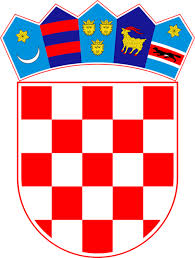 